УТВЕРЖДАЮ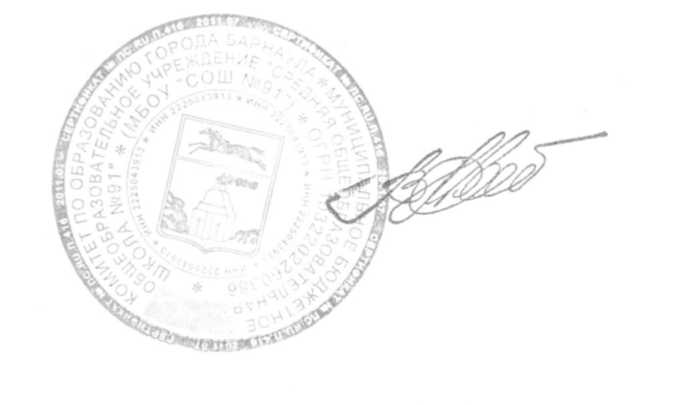 Директор МБОУ «СОШ № 91»__ _______ В.А. МатерикинГРАФИК КОНСУЛЬТАЦИЙ ДЛЯ ПОДГОТОВКИ К ГИА-20249 классУТВЕРЖДАЮДиректор МБОУ «СОШ № 91»_________ В.А. МатерикинГРАФИК КОНСУЛЬТАЦИЙ ДЛЯ ПОДГОТОВКИ К ГИА-202411 класс№/пПРЕДМЕТ ПОНЕДЕЛЬНИКВТОРНИКСРЕДАЧЕТВЕРГПЯТНИЦАМатематика   14-0514-05Русский  14-05 1405Химия 14-05Биология 15-00Общество 15-00География 16-00Физика 13-1514-05Информатика 14-05   1 гр14-05   2 гр14-05   3 грИстория 15-50№/пПРЕДМЕТ ПОНЕДЕЛЬНИКВТОРНИКСРЕДАЧЕТВЕРГПЯТНИЦА1Математика  14-052Русский   14-054Обществознание 14-055Физика 14-056История 15-00